Jiří Gruša: Mimner aneb Hra o smrďochaJiří Gruša (1938–2011) patří k významným představitelům české literatury zejména šedesátých a sedmdesátých let minulého století s tím, že v sedmdesátých letech působil mimo oficiální struktury tehdejšího Československa. Prózu Mimner vydal pod pseudonymem…  Pracovní list pro žáky středních škol je součástí kolekce Čtení pomáhá gramotnosti, jejímž cílem je přispět k rozvoji čtenářských dovedností, a to na základě poslechu pasáží z daných knih. Jiří Gruša: Mimner aneb Hra o smrďocha_________________________________________________Poslechněte si ukázku z knihy (00:26-01:06) a řešte následující úlohu:  
Vysvětlete situaci líčenou v ukázce: ………………………………………………………………………………………………………………………………………………………………………………………………………………………………………………………………………………………………………………………………………………………………………………………………………………………………………………………………………………………………………………………………………………………………………………………………………………………………………………………………………………………………………………………………………………………………………………………………………………………………………………………..……………………………………………………………………………………………Co jsem se touto aktivitou naučil(a):………………………………………………………………………………………………………………………………………………………………………………………………………………………………………………………………………………………………………………………………………………………………………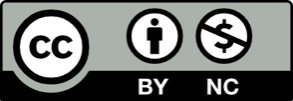 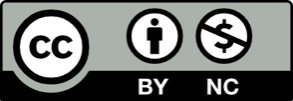 